OEDEME AIGU HEMORRAGIQUE DU NOURRISSON= Purpura de Seidlmayer = Acute Hemorrhagic Edema of Infancy (AHEI)Archives of Iranian Medicine, Volume 11, Number 1, 2008: 103 – 106International Journal of Dermatology 2009,48, 617–622.AHEI may be diagnosed only after meningococcemia, erythema multiforme, urticarial vasculitis, Kawasaki disease, and child abuse have been ruled out.EPIDEMIOLOGIERare (une centaine de cas publié en 2014)Typiquement entre 4 mois - 24 mois (mais décrit entre 0- 5 ans).Surtout en hiver8 -15 jours post infection respiratoire (bactérienne ou virale) ou post médicaments.MECANISME : Atteinte par complexes immuns similaire au puprura d’Hénoch-Schönlein (HSP) mais avec quelques differences:Dans l’AHEI la vasculite est plus marquée avec dépôt de fibrineTrès rarement des dépots IgA contrairement au HSP. Des dépôts de complement C1q qui ne sont pas present dans le HSP.SYMPTÔMES ET SIGNES TRIADE : FIEVRE / OEDEMES / PURPURAEtat fébrile de 38 à 39 °CAtteinte EXCLUSIVEMENT CUTANEE avec :OEDEME aigu hémorragique inflammatoire, douloureuxApparition RAPIDE de : PLAQUE URTICARIENNE ou MACULES/PAPULES ERYTHEMTEUSES qui évoluent rapidement enPETECHIES/PURPURAECCHYMOSESCOCARDES (éléments au centre inflammatoire, entouré d'une zone rose pâle) mais aussi en arc, en coins, médaillon, rosettes, polycycliques, etc.Atteinte souvent symétrique des JAMBES, des AVANT-BRAS et du VISAGE et oreillesPossible prurit.Evolution des lésions cutanées de distale vers proximal, touche parfois les organes génitaux mais épargne le troncL’atteinte articulaire GI et rénale (hématurie) n’est pas impossible mais très rare => si présente doit évoquer un Purpura d’Hénoch-Schönlein.LA BRUTALITE DU TABLEAU CLINIQUE TRANCHE AVEC LE MAINTIENT D’UN EXCELLENT ETAT GENERAL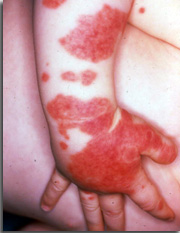 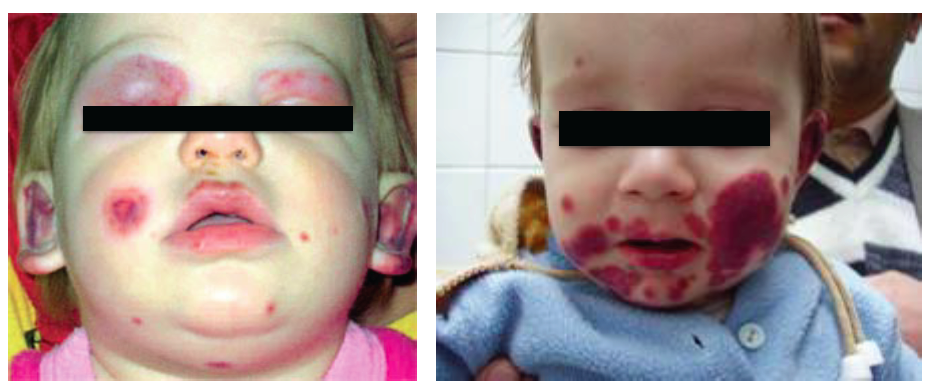 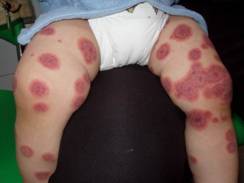 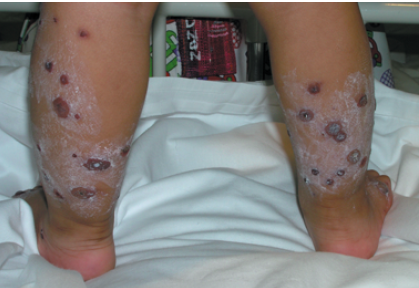 DIAGNOSTIC DIFFERENTIELPurpura fulminant infectieux (mais mauvais état général)MaltraitancePurpura d’Hénoch-Schönlein (mais pas de cocarde et atteinte GI et articulaire et touche de 4 -7 ans)Steven-Johnson (mais atteinte de 2 muqueuses)Erythème multiforme (mais pas d’œdème ni ecchymoses)Maladie sérique PTI (thrombopénie au labo et pas d’œdème douloureux)Urticaire KawasakiVasculiteFasciite nécrosante (à cause de la douleur…)SSSS si bulles (signe de Nikolsky)…LABORATOIREFSC : non spécifique avec possible lymphocytose, éosinophilie et thrombocytoseCRP et VS augmentéCrase : normaleStix urinaire : normal =>  les hématuries et protéinuries étant très rares on doit en leur présence penser à un autre diagnostic (ex : HSP)Recherche de sang occulte dans les selles : négatif sauf si HSPDosage C3 et C4 : normalDosage des IgA, IgM, IgG, IgE : normauxRecherche de complexes immuns : négative (Maladie sérique)TRAITEMENTTraitement symptomatique pour la fièvre et la douleur.Arrêter les médicaments possiblement impliquésPrednisone (1-2 mg/kg) : controversé, mais aurait parfois eu un effet bénéfique en 24h.Antihistaminiques : si pruritGuérit spontanément en moyenne 12 jours (1-3 semaines) souvent séquelles ou avec des hyper/hypopigmentations résiduelles et atrophies du tissus sous cutané, cicatrices. Des récidives sont possibles mais beaucoup plus rares que dans l’HSP.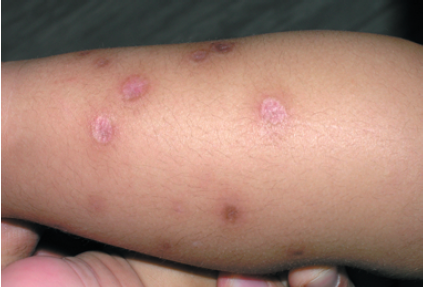 